Dobrý den posílám řešení křížovky a zápis na tento týden. Děkuji MO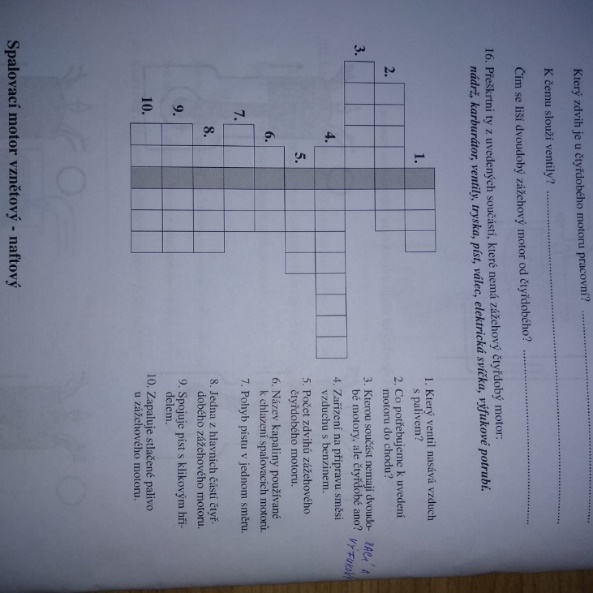 4.6. TRYSKOVÉ MOTORY (proudové a raketové pro proudová letadla, rakety a raketoplány)v motorech se stlačuje vzduch a spaluje palivo (např. letecký petrolej)stroje létají ve vysokých výškáchsíla uvede letadlo do pohybu opačným směrem, než je směr unikajících plynů z motorů (Vyzkoušej pokus s balonkem – balonek nafoukni, nezavazuj a pusť. Balonek letí opačným směrem než unikající vzduch 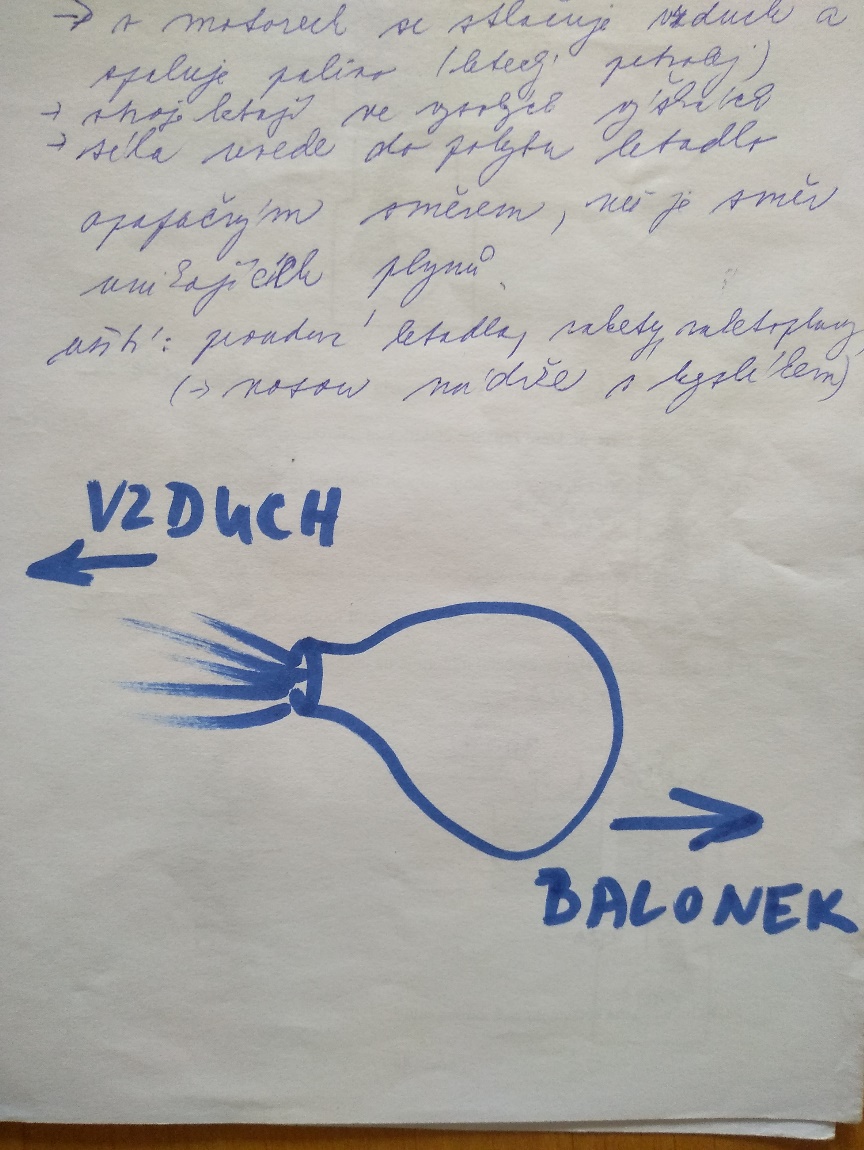 rakety si musí nést s sebou kyslík, aby se palivo spalovalo, ve vesmíru žádný není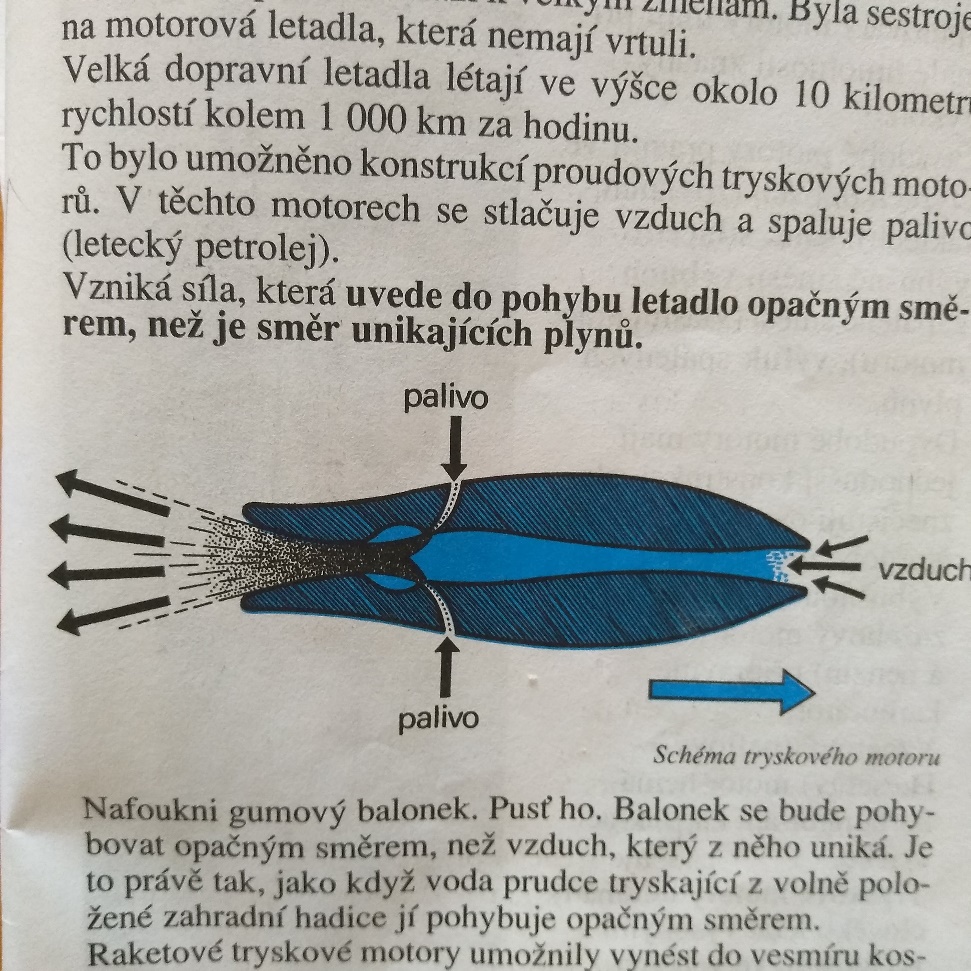 start rakety s lidskou posádkou v sobotu 30.5. 2020https://www.irozhlas.cz/veda-technologie/vesmir/video-crew-falcon-start-rakety-stacex-nasa-astronauti-elon-musk_2005302203_jgr1.1.1.1.1.SACÍ2.STARTÉRVENTILY4.KARBURÁTOR4.5.ČTYŘI4.6.VODA4.7.ZDVIH4.8.VÁLEC9.OJNICE10.SVÍČKA